Link_QR_Code_Basic_Terms_class9_learningsnackhttps://www.learningsnacks.de/share/239934/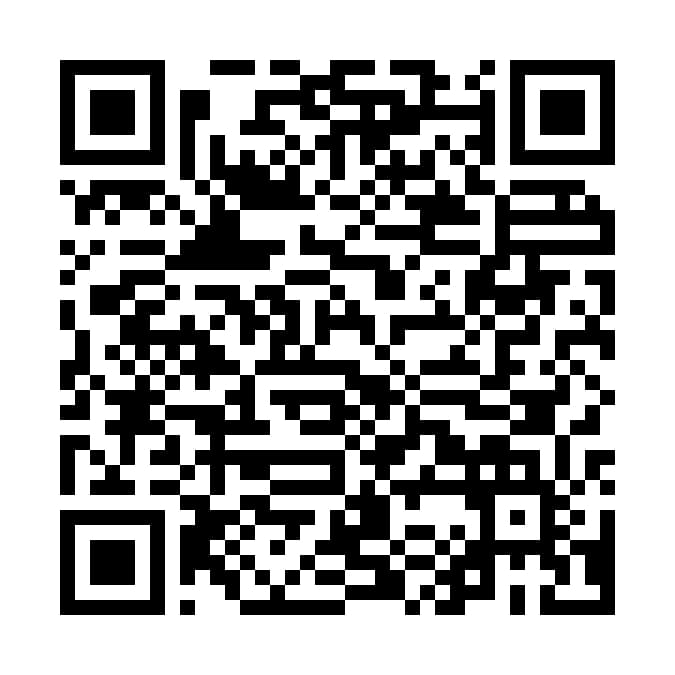 